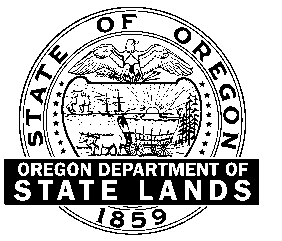 Waterway Structure RegistrationChange of Ownershipwww.oregonstatelands.usWaterway Structure RegistrationChange of Ownershipwww.oregonstatelands.usWaterway Structure RegistrationChange of Ownershipwww.oregonstatelands.usWaterway Structure RegistrationChange of Ownershipwww.oregonstatelands.usWaterway Structure RegistrationChange of Ownershipwww.oregonstatelands.usDate ReceivedSEND COMPLETE AND SIGNED APPLICATION TO:SEND COMPLETE AND SIGNED APPLICATION TO:SEND COMPLETE AND SIGNED APPLICATION TO:SEND COMPLETE AND SIGNED APPLICATION TO:SEND COMPLETE AND SIGNED APPLICATION TO:SEND COMPLETE AND SIGNED APPLICATION TO:SEND COMPLETE AND SIGNED APPLICATION TO:(West of the Cascade Crest)WESTERN REGIONDepartment of State Lands775 Summer Street NE, Suite 100Salem, OR  97301-1279503-986-5274FAX:  503-378-4844(West of the Cascade Crest)WESTERN REGIONDepartment of State Lands775 Summer Street NE, Suite 100Salem, OR  97301-1279503-986-5274FAX:  503-378-4844To email document, send to registrations.dsl@dsl.oregon.gov.Registration #         -RGTo email document, send to registrations.dsl@dsl.oregon.gov.Registration #         -RGTo email document, send to registrations.dsl@dsl.oregon.gov.Registration #         -RG(East of the Cascade Crest)EASTERN REGIONDepartment of State Lands951 SW Simpson Ave, Suite 104Bend, OR  97702541-388-6112FAX:  541-388-6480(East of the Cascade Crest)EASTERN REGIONDepartment of State Lands951 SW Simpson Ave, Suite 104Bend, OR  97702541-388-6112FAX:  541-388-6480OAR 141-082-0160(4)(B)  Change in ownership of a registered structure within ninety (90) calendar days of the transfer of ownership.  If the transfer is part of a legal transaction but not a sale (for example, bankruptcy, foreclosure, estate settlement), the Department shall be notified within thirty (30) calendar days of the final settlement or decision.OAR 141-082-0160(4)(B)  Change in ownership of a registered structure within ninety (90) calendar days of the transfer of ownership.  If the transfer is part of a legal transaction but not a sale (for example, bankruptcy, foreclosure, estate settlement), the Department shall be notified within thirty (30) calendar days of the final settlement or decision.OAR 141-082-0160(4)(B)  Change in ownership of a registered structure within ninety (90) calendar days of the transfer of ownership.  If the transfer is part of a legal transaction but not a sale (for example, bankruptcy, foreclosure, estate settlement), the Department shall be notified within thirty (30) calendar days of the final settlement or decision.OAR 141-082-0160(4)(B)  Change in ownership of a registered structure within ninety (90) calendar days of the transfer of ownership.  If the transfer is part of a legal transaction but not a sale (for example, bankruptcy, foreclosure, estate settlement), the Department shall be notified within thirty (30) calendar days of the final settlement or decision.OAR 141-082-0160(4)(B)  Change in ownership of a registered structure within ninety (90) calendar days of the transfer of ownership.  If the transfer is part of a legal transaction but not a sale (for example, bankruptcy, foreclosure, estate settlement), the Department shall be notified within thirty (30) calendar days of the final settlement or decision.OAR 141-082-0160(4)(B)  Change in ownership of a registered structure within ninety (90) calendar days of the transfer of ownership.  If the transfer is part of a legal transaction but not a sale (for example, bankruptcy, foreclosure, estate settlement), the Department shall be notified within thirty (30) calendar days of the final settlement or decision.OAR 141-082-0160(4)(B)  Change in ownership of a registered structure within ninety (90) calendar days of the transfer of ownership.  If the transfer is part of a legal transaction but not a sale (for example, bankruptcy, foreclosure, estate settlement), the Department shall be notified within thirty (30) calendar days of the final settlement or decision. - APPLICANT INFORMATION - APPLICANT INFORMATION - APPLICANT INFORMATION - APPLICANT INFORMATION - APPLICANT INFORMATION - APPLICANT INFORMATION - APPLICANT INFORMATIONFormer Applicant’s Name and Address:Former Applicant’s Name and Address:Former Applicant’s Name and Address:Former Applicant’s Name and Address:Business Phone:	               Home Phone:	               Fax:		               Email Address:	                    Business Phone:	               Home Phone:	               Fax:		               Email Address:	                    Business Phone:	               Home Phone:	               Fax:		               Email Address:	                    New Applicant’s Name and Address:New Applicant’s Name and Address:New Applicant’s Name and Address:New Applicant’s Name and Address:Business Phone:	               Home Phone:	               Fax:		               Email Address:	                    Business Phone:	               Home Phone:	               Fax:		               Email Address:	                    Business Phone:	               Home Phone:	               Fax:		               Email Address:	                    Assessor’s Tax Map NumberAssessor’s Tax Map NumberAssessor’s Tax Map NumberTax Lot(s)Tax Lot(s)Tax Lot(s)Address of Structure (if applicable)Address of Structure (if applicable)Address of Structure (if applicable)Date Sale ClosedDate Sale ClosedDate Sale ClosedI certify that to the best of my knowledge, the information provided above is current and accurate.Former Applicant Signature	DateNew Applicant Signature	DateI certify that to the best of my knowledge, the information provided above is current and accurate.Former Applicant Signature	DateNew Applicant Signature	DateI certify that to the best of my knowledge, the information provided above is current and accurate.Former Applicant Signature	DateNew Applicant Signature	DateI certify that to the best of my knowledge, the information provided above is current and accurate.Former Applicant Signature	DateNew Applicant Signature	DateI certify that to the best of my knowledge, the information provided above is current and accurate.Former Applicant Signature	DateNew Applicant Signature	DateI certify that to the best of my knowledge, the information provided above is current and accurate.Former Applicant Signature	DateNew Applicant Signature	DateI certify that to the best of my knowledge, the information provided above is current and accurate.Former Applicant Signature	DateNew Applicant Signature	Date